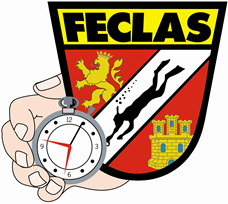 NOMBRE D N IAPELLIDOTELEFONOAPELLIDOCIUDADCORREO ELECTRONICOFECHA NACIMIENTO